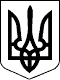 94 СЕСІЯ ЩАСЛИВЦЕВСЬКОЇ СІЛЬСЬКОЇ РАДИ7 СКЛИКАННЯРІШЕННЯ02.07.2019 р.                                      № 1717с. ЩасливцевеПро розгляд заявРозглянувши заяву громадянина України *** та надані документи, враховуючи затверджений генеральний план забудови                            с. Щасливцеве, с. Генічеська Гірка та селища Приозерне з зонуванням території та розвитком рекреаційної зони, керуючись ст. ст. 12, 20, 1861 Земельного кодексу України, ст. 26 Закону України «Про місцеве самоврядування в Україні» сесія сільської радиВИРІШИЛА:1. Відмовити *** у затвердженні проекту землеустрою щодо відведення земельної ділянки безоплатно у власність, площею 0,1500 га (кадастровий номер 6522186500:02:001:0763), розташованої за адресою: с. Генічеська Гірка, вул. Виноградна, ***, Генічеського району Херсонської області для будівництва і обслуговування житлового будинку, господарських будівель і споруд із земель житлової та громадської забудови Щасливцевської сільської ради у зв’язку з невідповідністю адреси земельної ділянки, зазначеної  у витязі з Державного земельного кадастру про земельну ділянку №*** від 21.06.2019р., фактичному  розташуванню.2. Про прийняте рішення повідомити зацікавлених осіб. 3. Контроль за виконанням рішення покласти на постійно діючу комісію Щасливцевської сільської ради з питань регулювання земельних відносин та охорони навколишнього середовища.Сільський голова                                                                     В.ПЛОХУШКО